ALLEGATO 1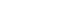 AVVISO PER MANIFESTAZIONE DI INTERESSE PON FSE 2014-2020” Competenze di cittadinanza globale” titolo del progetto “We are the world” – Codice identificativo 10.2.5A-FSEPON-LO-2018-310 (CUP C57I18000280007), MODULO CONSUM-ATTORI LIBERILUOGO E DATA 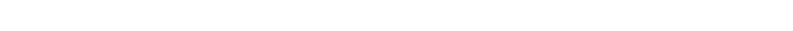 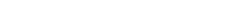 FIRMA  E TIMBRO  DEL  LEGALE  RAPPRESENTANTEDenominazione Partner: CF/                                                                            P.iva :Indirizzo:                                                                   Città:                                            PROV:                   Cap: tel:                                      fax:    e-mail:                                            pecTipologia e numero destinatari Descrizione sintetica del modulo e obiettivi specifici, contenuti, tempi di svolgimento delle attivitàmetodologie, strumenti, Innovazione didattiche utilizzate:.Competenze acquisite attraverso il modulo Modalità di valutazione e  diffusione dei risultati, prospettive  di  scalabilità  e  replicabilità  della  stessa  nel  tempo  e  sul territorio